Priloga:obrazložitev predloga sklepa Vlade RS,dopisa Inštituta za kovinske materiale in tehnologije z dne 9. 8. 2019 in z dne 14. 8. 2019,ugotovitveni sklep upravnega odbora s 47. pisne seje, ki je potekala od 1. 8. 2019 do 9. 8. 2019,Letno poročilo Inštituta za kovinske materiale in tehnologije za leto 2018.Obrazložitev predloga sklepa Vlade RSNa podlagi drugega odstavka 17. člena Sklepa o ustanovitvi javnega raziskovalnega zavoda Inštitut za kovinske materiale in tehnologije (Uradni list RS, št. 47/11) je upravni odbor Inštituta za kovinske materiale in tehnologije na 47. dopisni seji, ki je potekala od 1. 8. 2019 do 9. 8. 2019, sprejel sklep, s katerim ustanovitelju predlaga, da se presežek prihodkov nad odhodki za leto 2018 v višini 173.256 evrov razporedi za nakup vrstičnega elektronskega mikroskopa na emisijo polja z moderno analitsko tehniko kot je SEXS, EBSD, ICCE in EDS, in sicer za plačilo tretjega obroka. Inštitut za kovinske materiale in tehnologije za leto 2018 izkazuje 3.544.911 evrov celotnih prihodkov, od tega 2.720.893 evrov na javni službi in 824.018 evrov iz dejavnosti prodaje blaga in storitev na trgu, 3.371.655 evrov celotnih odhodkov, od tega 2.563.149 evrov na javni službi in 808.506 evrov iz dejavnosti prodaje blaga in storitev na trgu, ter 173.256 evrov presežka prihodkov nad odhodki z upoštevanjem davka od dohodka, od tega 157.744 evrov na javni službi in 15.512 evrov iz dejavnosti prodaje blaga in storitev na trgu. Inštitut za kovinske materiale in tehnologije v Letnem poročilu za leto 2018 na str. 91 pojasnjuje, da je presežek na javni službi nastal iz naslova neporabljenih sredstev mladih raziskovalcev, raziskovalnih projektov in programov, ki jih financira ARRS. Ta del presežka inštitut namenja za nakup raziskovalne opreme na podlagi devetega odstavka Uredbe o normativih in standardih za določanje sredstev za izvajanje raziskovalne dejavnosti, financirane iz Proračuna Republike Slovenije (Uradni list RS, št. 103/11, 56/12, 15/14, 103/15, 27/17 in 9/18).Po načelu denarnega toka Inštitut za kovinske materiale in tehnologije v letu 2018 izkazuje 3.611.736 evrov prihodkov, 3.632.479 evrov odhodkov ter presežek odhodkov nad prihodki v višini 20.743 evrov. Presežek odhodkov nad prihodki po denarnem toku je posledica zamika med prilivi in izdatki med leti za posamezne projekte. Inštitut za kovinske materiale in tehnologije ne izkazuje presežka prihodkov nad odhodki po denarnem toku, izračunanega v skladu z 9.i členom Zakona o javnih financah (Uradni list RS, št. 11/11 – uradno prečiščeno besedilo, 14/13 – popr., 101/13, 55/15 – ZFisP, 96/15 – ZIPRS1617 in 13/18). Vlada Republike Slovenije je s sklepoma št. 47606-11/2018/3 z dne 22. 5. 2017 in št. 47606-9/2018/3 z dne 8. 5. 2018 že odločila, da se presežek prihodkov nad odhodki Inštituta za kovinske materiale in tehnologije nameni za nakup vrstičnega elektronskega mikroskopa na emisijo polja z moderno analitsko tehniko kot je SEXS, EBSD, ICCE in EDS, in sicer je inštitut sredstva namenil za plačilo prvega, drugega in delno tretjega obroka. S tem sklepom Vlada Republike Slovenije soglaša s predlogom upravnega odbora Inštituta za kovinske materiale in tehnologije, ki ga je ta sprejel na svoji 47. dopisni seji, ki je potekala od 1. 8. 2019 do 9. 8. 2019, in na podlagi drugega odstavka 1. člena in drugega odstavka 17. člena Sklepa o ustanovitvi javnega raziskovalnega zavoda Inštitut za kovinske materiale in tehnologije (Uradni list RS, št. 47/11) ter 6. člena Zakona o Vladi Republike Slovenije (Uradni list RS, št. 24/05 – uradno prečiščeno besedilo, 109/08, 38/10 – ZUKN, 8/12, 21/13, 47/13 – ZDU-1G, 65/14 in 55/17) odloči, da se presežek prihodkov nad odhodki Inštituta za kovinske materiale in tehnologije za leto 2018 v višini 173.256 evrov razporedi za nakup vrstičnega elektronskega mikroskopa na emisijo polja z moderno analitsko tehniko kot je SEXS, EBSD, ICCE in EDS, in sicer za plačilo tretjega obroka. 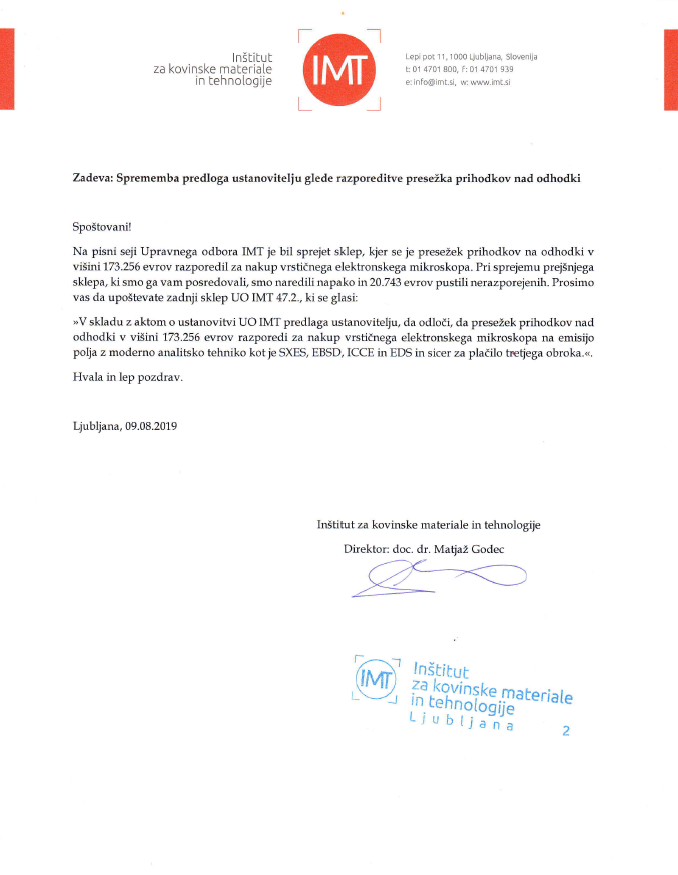 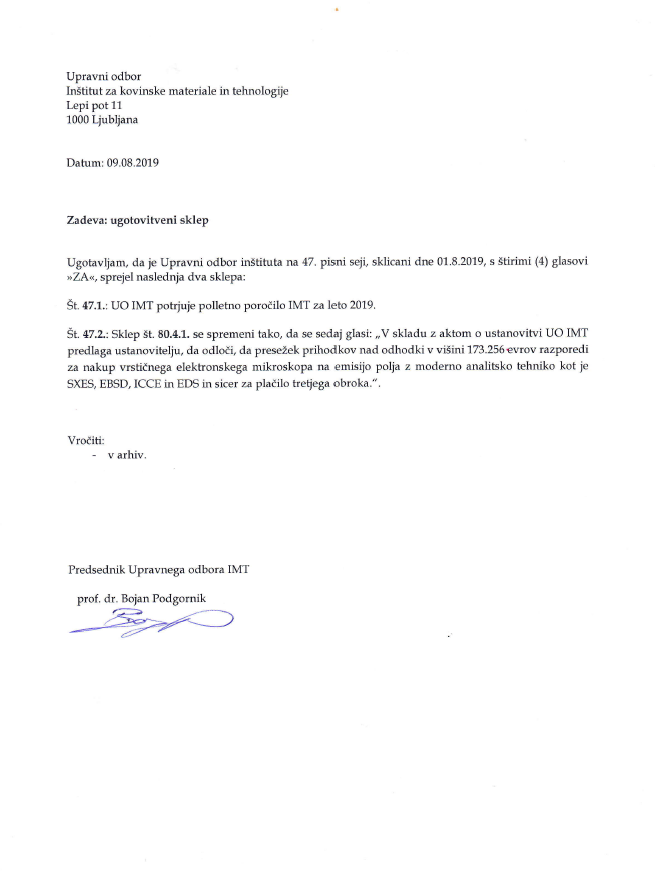 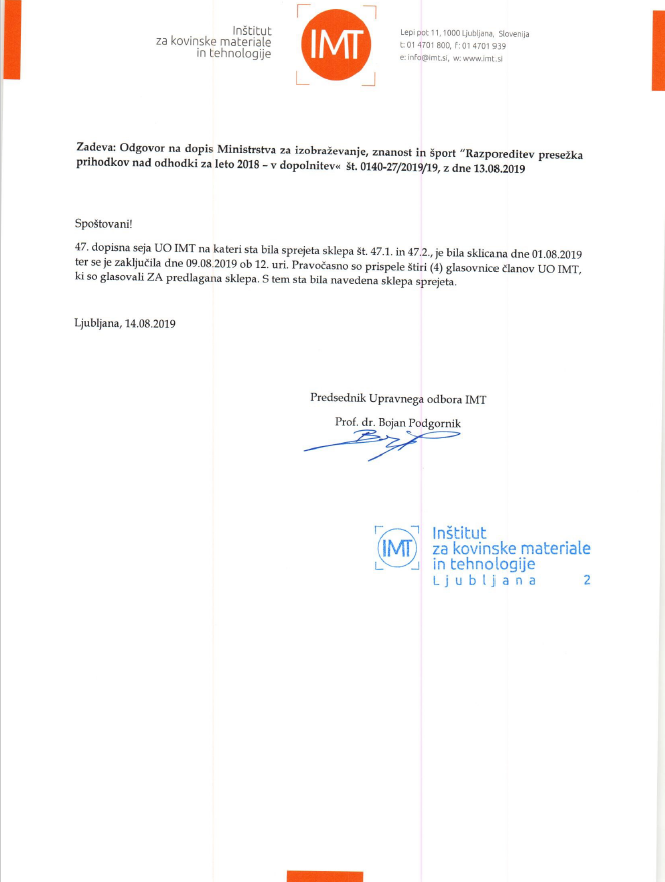 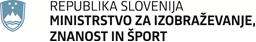 Masarykova cesta 161000 LjubljanaSlovenijae-naslov: gp.mizs@gov.si Masarykova cesta 161000 LjubljanaSlovenijae-naslov: gp.mizs@gov.si Številka: 0140-27/2019/24Številka: 0140-27/2019/24Ljubljana, 23. 8. 2019Ljubljana, 23. 8. 2019EVA /EVA /GENERALNI SEKRETARIAT VLADE REPUBLIKE SLOVENIJEGp.gs@gov.siGENERALNI SEKRETARIAT VLADE REPUBLIKE SLOVENIJEGp.gs@gov.siZADEVA: Razporeditev presežka prihodkov nad odhodki Inštituta za kovinske materiale in tehnologije za leto 2018 – predlog za obravnavo – NOVO GRADIVO ŠT. 1ZADEVA: Razporeditev presežka prihodkov nad odhodki Inštituta za kovinske materiale in tehnologije za leto 2018 – predlog za obravnavo – NOVO GRADIVO ŠT. 1ZADEVA: Razporeditev presežka prihodkov nad odhodki Inštituta za kovinske materiale in tehnologije za leto 2018 – predlog za obravnavo – NOVO GRADIVO ŠT. 1ZADEVA: Razporeditev presežka prihodkov nad odhodki Inštituta za kovinske materiale in tehnologije za leto 2018 – predlog za obravnavo – NOVO GRADIVO ŠT. 11. Predlog sklepov vlade:1. Predlog sklepov vlade:1. Predlog sklepov vlade:1. Predlog sklepov vlade:Na podlagi prvega odstavka 1. člena in drugega odstavka 17. člena Sklepa o ustanovitvi javnega raziskovalnega zavoda Inštitut za kovinske materiale in tehnologije (Uradni list RS, št. 47/11) in 6. člena Zakona o Vladi Republike Slovenije (Uradni list RS, št. 24/05 – uradno prečiščeno besedilo, 109/08, 38/10 – ZUKN, 8/12, 21/13, 47/13 – ZDU-1G, 65/14 in 55/17) je Vlada Republike Slovenije na svoji .. seji dne .... sprejelaSKLEPVlada Republike Slovenije je na predlog upravnega odbora Inštituta za kovinske materiale in tehnologije z dne 9. 8. 2019 odločila, da se presežek prihodkov nad odhodki Inštituta za kovinske materiale in tehnologije za leto 2018 v višini 173.256 evrov razporedi za nakup vrstičnega elektronskega mikroskopa na emisijo polja z moderno analitsko tehniko kot je SEXS, EBSD, ICCE in EDS, in sicer za plačilo tretjega obroka. Sklep prejmejo:Ministrstvo za izobraževanje, znanosti in šport,Služba Vlade RS za zakonodajo,Ministrstvo za finance,Inštitut za kovinske materiale in tehnologijeNa podlagi prvega odstavka 1. člena in drugega odstavka 17. člena Sklepa o ustanovitvi javnega raziskovalnega zavoda Inštitut za kovinske materiale in tehnologije (Uradni list RS, št. 47/11) in 6. člena Zakona o Vladi Republike Slovenije (Uradni list RS, št. 24/05 – uradno prečiščeno besedilo, 109/08, 38/10 – ZUKN, 8/12, 21/13, 47/13 – ZDU-1G, 65/14 in 55/17) je Vlada Republike Slovenije na svoji .. seji dne .... sprejelaSKLEPVlada Republike Slovenije je na predlog upravnega odbora Inštituta za kovinske materiale in tehnologije z dne 9. 8. 2019 odločila, da se presežek prihodkov nad odhodki Inštituta za kovinske materiale in tehnologije za leto 2018 v višini 173.256 evrov razporedi za nakup vrstičnega elektronskega mikroskopa na emisijo polja z moderno analitsko tehniko kot je SEXS, EBSD, ICCE in EDS, in sicer za plačilo tretjega obroka. Sklep prejmejo:Ministrstvo za izobraževanje, znanosti in šport,Služba Vlade RS za zakonodajo,Ministrstvo za finance,Inštitut za kovinske materiale in tehnologijeNa podlagi prvega odstavka 1. člena in drugega odstavka 17. člena Sklepa o ustanovitvi javnega raziskovalnega zavoda Inštitut za kovinske materiale in tehnologije (Uradni list RS, št. 47/11) in 6. člena Zakona o Vladi Republike Slovenije (Uradni list RS, št. 24/05 – uradno prečiščeno besedilo, 109/08, 38/10 – ZUKN, 8/12, 21/13, 47/13 – ZDU-1G, 65/14 in 55/17) je Vlada Republike Slovenije na svoji .. seji dne .... sprejelaSKLEPVlada Republike Slovenije je na predlog upravnega odbora Inštituta za kovinske materiale in tehnologije z dne 9. 8. 2019 odločila, da se presežek prihodkov nad odhodki Inštituta za kovinske materiale in tehnologije za leto 2018 v višini 173.256 evrov razporedi za nakup vrstičnega elektronskega mikroskopa na emisijo polja z moderno analitsko tehniko kot je SEXS, EBSD, ICCE in EDS, in sicer za plačilo tretjega obroka. Sklep prejmejo:Ministrstvo za izobraževanje, znanosti in šport,Služba Vlade RS za zakonodajo,Ministrstvo za finance,Inštitut za kovinske materiale in tehnologijeNa podlagi prvega odstavka 1. člena in drugega odstavka 17. člena Sklepa o ustanovitvi javnega raziskovalnega zavoda Inštitut za kovinske materiale in tehnologije (Uradni list RS, št. 47/11) in 6. člena Zakona o Vladi Republike Slovenije (Uradni list RS, št. 24/05 – uradno prečiščeno besedilo, 109/08, 38/10 – ZUKN, 8/12, 21/13, 47/13 – ZDU-1G, 65/14 in 55/17) je Vlada Republike Slovenije na svoji .. seji dne .... sprejelaSKLEPVlada Republike Slovenije je na predlog upravnega odbora Inštituta za kovinske materiale in tehnologije z dne 9. 8. 2019 odločila, da se presežek prihodkov nad odhodki Inštituta za kovinske materiale in tehnologije za leto 2018 v višini 173.256 evrov razporedi za nakup vrstičnega elektronskega mikroskopa na emisijo polja z moderno analitsko tehniko kot je SEXS, EBSD, ICCE in EDS, in sicer za plačilo tretjega obroka. Sklep prejmejo:Ministrstvo za izobraževanje, znanosti in šport,Služba Vlade RS za zakonodajo,Ministrstvo za finance,Inštitut za kovinske materiale in tehnologije2. Predlog za obravnavo predloga zakona po nujnem ali skrajšanem postopku v državnem zboru z obrazložitvijo razlogov:2. Predlog za obravnavo predloga zakona po nujnem ali skrajšanem postopku v državnem zboru z obrazložitvijo razlogov:2. Predlog za obravnavo predloga zakona po nujnem ali skrajšanem postopku v državnem zboru z obrazložitvijo razlogov:2. Predlog za obravnavo predloga zakona po nujnem ali skrajšanem postopku v državnem zboru z obrazložitvijo razlogov:////3.a Osebe, odgovorne za strokovno pripravo in usklajenost gradiva:3.a Osebe, odgovorne za strokovno pripravo in usklajenost gradiva:3.a Osebe, odgovorne za strokovno pripravo in usklajenost gradiva:3.a Osebe, odgovorne za strokovno pripravo in usklajenost gradiva:Dr. Tomaž Boh, generalni direktor Direktorata za znanost,Dr. Meta Dobnikar, vodja Sektorja za znanost,Eva Marjetič, sekretarka, Sektor za znanostDr. Tomaž Boh, generalni direktor Direktorata za znanost,Dr. Meta Dobnikar, vodja Sektorja za znanost,Eva Marjetič, sekretarka, Sektor za znanostDr. Tomaž Boh, generalni direktor Direktorata za znanost,Dr. Meta Dobnikar, vodja Sektorja za znanost,Eva Marjetič, sekretarka, Sektor za znanostDr. Tomaž Boh, generalni direktor Direktorata za znanost,Dr. Meta Dobnikar, vodja Sektorja za znanost,Eva Marjetič, sekretarka, Sektor za znanost3.b Zunanji strokovnjaki, ki so sodelovali pri pripravi dela ali celotnega gradiva:3.b Zunanji strokovnjaki, ki so sodelovali pri pripravi dela ali celotnega gradiva:3.b Zunanji strokovnjaki, ki so sodelovali pri pripravi dela ali celotnega gradiva:3.b Zunanji strokovnjaki, ki so sodelovali pri pripravi dela ali celotnega gradiva:////4. Predstavniki vlade, ki bodo sodelovali pri delu državnega zbora:4. Predstavniki vlade, ki bodo sodelovali pri delu državnega zbora:4. Predstavniki vlade, ki bodo sodelovali pri delu državnega zbora:4. Predstavniki vlade, ki bodo sodelovali pri delu državnega zbora:////5. Kratek povzetek gradiva:5. Kratek povzetek gradiva:5. Kratek povzetek gradiva:5. Kratek povzetek gradiva:Z novim gradivom št. 1 se predlog sklepa Vlade RS spreminja tako, da se predlaga, da se celotni presežek iz leta 2018 razporedi za nakup vrstičnega elektronskega mikroskopa na emisijo polja z moderno analitsko tehniko kot je SEXS, EBSD, ICCE in EDS, in sicer za plačilo tretjega obroka, kar pomeni da je celotni presežek za leto 2018 razporejen.Z novim gradivom št. 1 se predlog sklepa Vlade RS spreminja tako, da se predlaga, da se celotni presežek iz leta 2018 razporedi za nakup vrstičnega elektronskega mikroskopa na emisijo polja z moderno analitsko tehniko kot je SEXS, EBSD, ICCE in EDS, in sicer za plačilo tretjega obroka, kar pomeni da je celotni presežek za leto 2018 razporejen.Z novim gradivom št. 1 se predlog sklepa Vlade RS spreminja tako, da se predlaga, da se celotni presežek iz leta 2018 razporedi za nakup vrstičnega elektronskega mikroskopa na emisijo polja z moderno analitsko tehniko kot je SEXS, EBSD, ICCE in EDS, in sicer za plačilo tretjega obroka, kar pomeni da je celotni presežek za leto 2018 razporejen.Z novim gradivom št. 1 se predlog sklepa Vlade RS spreminja tako, da se predlaga, da se celotni presežek iz leta 2018 razporedi za nakup vrstičnega elektronskega mikroskopa na emisijo polja z moderno analitsko tehniko kot je SEXS, EBSD, ICCE in EDS, in sicer za plačilo tretjega obroka, kar pomeni da je celotni presežek za leto 2018 razporejen.6. Presoja posledic za:6. Presoja posledic za:6. Presoja posledic za:6. Presoja posledic za:a)javnofinančna sredstva nad 40.000 EUR v tekočem in naslednjih treh letihjavnofinančna sredstva nad 40.000 EUR v tekočem in naslednjih treh letihNEb)usklajenost slovenskega pravnega reda s pravnim redom Evropske unijeusklajenost slovenskega pravnega reda s pravnim redom Evropske unijeNEc)administrativne poslediceadministrativne poslediceNEč)gospodarstvo, zlasti mala in srednja podjetja ter konkurenčnost podjetijgospodarstvo, zlasti mala in srednja podjetja ter konkurenčnost podjetijNEd)okolje, vključno s prostorskimi in varstvenimi vidikiokolje, vključno s prostorskimi in varstvenimi vidikiNEe)socialno področjesocialno področjeNEf)dokumente razvojnega načrtovanja:nacionalne dokumente razvojnega načrtovanjarazvojne politike na ravni programov po strukturi razvojne klasifikacije programskega proračunarazvojne dokumente Evropske unije in mednarodnih organizacijdokumente razvojnega načrtovanja:nacionalne dokumente razvojnega načrtovanjarazvojne politike na ravni programov po strukturi razvojne klasifikacije programskega proračunarazvojne dokumente Evropske unije in mednarodnih organizacijNE7.a Predstavitev ocene finančnih posledic nad 40.000 EUR:(Samo če izberete DA pod točko 6.a.)7.a Predstavitev ocene finančnih posledic nad 40.000 EUR:(Samo če izberete DA pod točko 6.a.)7.a Predstavitev ocene finančnih posledic nad 40.000 EUR:(Samo če izberete DA pod točko 6.a.)7.a Predstavitev ocene finančnih posledic nad 40.000 EUR:(Samo če izberete DA pod točko 6.a.)I. Ocena finančnih posledic, ki niso načrtovane v sprejetem proračunuI. Ocena finančnih posledic, ki niso načrtovane v sprejetem proračunuI. Ocena finančnih posledic, ki niso načrtovane v sprejetem proračunuI. Ocena finančnih posledic, ki niso načrtovane v sprejetem proračunuI. Ocena finančnih posledic, ki niso načrtovane v sprejetem proračunuI. Ocena finančnih posledic, ki niso načrtovane v sprejetem proračunuI. Ocena finančnih posledic, ki niso načrtovane v sprejetem proračunuI. Ocena finančnih posledic, ki niso načrtovane v sprejetem proračunuI. Ocena finančnih posledic, ki niso načrtovane v sprejetem proračunuTekoče leto (t)Tekoče leto (t)t + 1t + 2t + 2t + 2t + 3Predvideno povečanje (+) ali zmanjšanje (–) prihodkov državnega proračuna Predvideno povečanje (+) ali zmanjšanje (–) prihodkov državnega proračuna Predvideno povečanje (+) ali zmanjšanje (–) prihodkov občinskih proračunov Predvideno povečanje (+) ali zmanjšanje (–) prihodkov občinskih proračunov Predvideno povečanje (+) ali zmanjšanje (–) odhodkov državnega proračuna Predvideno povečanje (+) ali zmanjšanje (–) odhodkov državnega proračuna Predvideno povečanje (+) ali zmanjšanje (–) odhodkov občinskih proračunovPredvideno povečanje (+) ali zmanjšanje (–) odhodkov občinskih proračunovPredvideno povečanje (+) ali zmanjšanje (–) obveznosti za druga javnofinančna sredstvaPredvideno povečanje (+) ali zmanjšanje (–) obveznosti za druga javnofinančna sredstvaII. Finančne posledice za državni proračunII. Finančne posledice za državni proračunII. Finančne posledice za državni proračunII. Finančne posledice za državni proračunII. Finančne posledice za državni proračunII. Finančne posledice za državni proračunII. Finančne posledice za državni proračunII. Finančne posledice za državni proračunII. Finančne posledice za državni proračunII.a Pravice porabe za izvedbo predlaganih rešitev so zagotovljene:II.a Pravice porabe za izvedbo predlaganih rešitev so zagotovljene:II.a Pravice porabe za izvedbo predlaganih rešitev so zagotovljene:II.a Pravice porabe za izvedbo predlaganih rešitev so zagotovljene:II.a Pravice porabe za izvedbo predlaganih rešitev so zagotovljene:II.a Pravice porabe za izvedbo predlaganih rešitev so zagotovljene:II.a Pravice porabe za izvedbo predlaganih rešitev so zagotovljene:II.a Pravice porabe za izvedbo predlaganih rešitev so zagotovljene:II.a Pravice porabe za izvedbo predlaganih rešitev so zagotovljene:Ime proračunskega uporabnika Šifra in naziv ukrepa, projektaŠifra in naziv ukrepa, projektaŠifra in naziv proračunske postavkeŠifra in naziv proračunske postavkeZnesek za tekoče leto (t)Znesek za tekoče leto (t)Znesek za tekoče leto (t)Znesek za t + 1SKUPAJSKUPAJSKUPAJSKUPAJSKUPAJII.b Manjkajoče pravice porabe bodo zagotovljene s prerazporeditvijo:II.b Manjkajoče pravice porabe bodo zagotovljene s prerazporeditvijo:II.b Manjkajoče pravice porabe bodo zagotovljene s prerazporeditvijo:II.b Manjkajoče pravice porabe bodo zagotovljene s prerazporeditvijo:II.b Manjkajoče pravice porabe bodo zagotovljene s prerazporeditvijo:II.b Manjkajoče pravice porabe bodo zagotovljene s prerazporeditvijo:II.b Manjkajoče pravice porabe bodo zagotovljene s prerazporeditvijo:II.b Manjkajoče pravice porabe bodo zagotovljene s prerazporeditvijo:II.b Manjkajoče pravice porabe bodo zagotovljene s prerazporeditvijo:Ime proračunskega uporabnika Šifra in naziv ukrepa, projektaŠifra in naziv ukrepa, projektaŠifra in naziv proračunske postavke Šifra in naziv proračunske postavke Znesek za tekoče leto (t)Znesek za tekoče leto (t)Znesek za tekoče leto (t)Znesek za t + 1 SKUPAJSKUPAJSKUPAJSKUPAJSKUPAJII.c Načrtovana nadomestitev zmanjšanih prihodkov in povečanih odhodkov proračuna:II.c Načrtovana nadomestitev zmanjšanih prihodkov in povečanih odhodkov proračuna:II.c Načrtovana nadomestitev zmanjšanih prihodkov in povečanih odhodkov proračuna:II.c Načrtovana nadomestitev zmanjšanih prihodkov in povečanih odhodkov proračuna:II.c Načrtovana nadomestitev zmanjšanih prihodkov in povečanih odhodkov proračuna:II.c Načrtovana nadomestitev zmanjšanih prihodkov in povečanih odhodkov proračuna:II.c Načrtovana nadomestitev zmanjšanih prihodkov in povečanih odhodkov proračuna:II.c Načrtovana nadomestitev zmanjšanih prihodkov in povečanih odhodkov proračuna:II.c Načrtovana nadomestitev zmanjšanih prihodkov in povečanih odhodkov proračuna:Novi prihodkiNovi prihodkiNovi prihodkiZnesek za tekoče leto (t)Znesek za tekoče leto (t)Znesek za tekoče leto (t)Znesek za t + 1Znesek za t + 1Znesek za t + 1SKUPAJSKUPAJSKUPAJ7.b Predstavitev ocene finančnih posledic pod 40.000 EUR:Gradivo nima finančnih posledic za proračun RS.7.b Predstavitev ocene finančnih posledic pod 40.000 EUR:Gradivo nima finančnih posledic za proračun RS.7.b Predstavitev ocene finančnih posledic pod 40.000 EUR:Gradivo nima finančnih posledic za proračun RS.7.b Predstavitev ocene finančnih posledic pod 40.000 EUR:Gradivo nima finančnih posledic za proračun RS.7.b Predstavitev ocene finančnih posledic pod 40.000 EUR:Gradivo nima finančnih posledic za proračun RS.7.b Predstavitev ocene finančnih posledic pod 40.000 EUR:Gradivo nima finančnih posledic za proračun RS.7.b Predstavitev ocene finančnih posledic pod 40.000 EUR:Gradivo nima finančnih posledic za proračun RS.7.b Predstavitev ocene finančnih posledic pod 40.000 EUR:Gradivo nima finančnih posledic za proračun RS.7.b Predstavitev ocene finančnih posledic pod 40.000 EUR:Gradivo nima finančnih posledic za proračun RS.8. Predstavitev sodelovanja z združenji občin:8. Predstavitev sodelovanja z združenji občin:8. Predstavitev sodelovanja z združenji občin:8. Predstavitev sodelovanja z združenji občin:8. Predstavitev sodelovanja z združenji občin:8. Predstavitev sodelovanja z združenji občin:8. Predstavitev sodelovanja z združenji občin:8. Predstavitev sodelovanja z združenji občin:8. Predstavitev sodelovanja z združenji občin:Vsebina predloženega gradiva (predpisa) vpliva na:pristojnosti občin,delovanje občin,financiranje občin.Vsebina predloženega gradiva (predpisa) vpliva na:pristojnosti občin,delovanje občin,financiranje občin.Vsebina predloženega gradiva (predpisa) vpliva na:pristojnosti občin,delovanje občin,financiranje občin.Vsebina predloženega gradiva (predpisa) vpliva na:pristojnosti občin,delovanje občin,financiranje občin.Vsebina predloženega gradiva (predpisa) vpliva na:pristojnosti občin,delovanje občin,financiranje občin.Vsebina predloženega gradiva (predpisa) vpliva na:pristojnosti občin,delovanje občin,financiranje občin.Vsebina predloženega gradiva (predpisa) vpliva na:pristojnosti občin,delovanje občin,financiranje občin.NENEGradivo (predpis) je bilo poslano v mnenje: Skupnosti občin Slovenije SOS: NEZdruženju občin Slovenije ZOS: NEZdruženju mestnih občin Slovenije ZMOS: NEGradivo (predpis) je bilo poslano v mnenje: Skupnosti občin Slovenije SOS: NEZdruženju občin Slovenije ZOS: NEZdruženju mestnih občin Slovenije ZMOS: NEGradivo (predpis) je bilo poslano v mnenje: Skupnosti občin Slovenije SOS: NEZdruženju občin Slovenije ZOS: NEZdruženju mestnih občin Slovenije ZMOS: NEGradivo (predpis) je bilo poslano v mnenje: Skupnosti občin Slovenije SOS: NEZdruženju občin Slovenije ZOS: NEZdruženju mestnih občin Slovenije ZMOS: NEGradivo (predpis) je bilo poslano v mnenje: Skupnosti občin Slovenije SOS: NEZdruženju občin Slovenije ZOS: NEZdruženju mestnih občin Slovenije ZMOS: NEGradivo (predpis) je bilo poslano v mnenje: Skupnosti občin Slovenije SOS: NEZdruženju občin Slovenije ZOS: NEZdruženju mestnih občin Slovenije ZMOS: NEGradivo (predpis) je bilo poslano v mnenje: Skupnosti občin Slovenije SOS: NEZdruženju občin Slovenije ZOS: NEZdruženju mestnih občin Slovenije ZMOS: NEGradivo (predpis) je bilo poslano v mnenje: Skupnosti občin Slovenije SOS: NEZdruženju občin Slovenije ZOS: NEZdruženju mestnih občin Slovenije ZMOS: NEGradivo (predpis) je bilo poslano v mnenje: Skupnosti občin Slovenije SOS: NEZdruženju občin Slovenije ZOS: NEZdruženju mestnih občin Slovenije ZMOS: NE9. Predstavitev sodelovanja javnosti:9. Predstavitev sodelovanja javnosti:9. Predstavitev sodelovanja javnosti:9. Predstavitev sodelovanja javnosti:9. Predstavitev sodelovanja javnosti:9. Predstavitev sodelovanja javnosti:9. Predstavitev sodelovanja javnosti:9. Predstavitev sodelovanja javnosti:9. Predstavitev sodelovanja javnosti:Gradivo je bilo predhodno objavljeno na spletni strani predlagatelja:Gradivo je bilo predhodno objavljeno na spletni strani predlagatelja:Gradivo je bilo predhodno objavljeno na spletni strani predlagatelja:Gradivo je bilo predhodno objavljeno na spletni strani predlagatelja:Gradivo je bilo predhodno objavljeno na spletni strani predlagatelja:Gradivo je bilo predhodno objavljeno na spletni strani predlagatelja:Gradivo je bilo predhodno objavljeno na spletni strani predlagatelja:NENEPoslovnik Vlade RS predhodne objave tovrstnega vladnega gradiva ne predvideva.Poslovnik Vlade RS predhodne objave tovrstnega vladnega gradiva ne predvideva.Poslovnik Vlade RS predhodne objave tovrstnega vladnega gradiva ne predvideva.Poslovnik Vlade RS predhodne objave tovrstnega vladnega gradiva ne predvideva.Poslovnik Vlade RS predhodne objave tovrstnega vladnega gradiva ne predvideva.Poslovnik Vlade RS predhodne objave tovrstnega vladnega gradiva ne predvideva.Poslovnik Vlade RS predhodne objave tovrstnega vladnega gradiva ne predvideva.Poslovnik Vlade RS predhodne objave tovrstnega vladnega gradiva ne predvideva.Poslovnik Vlade RS predhodne objave tovrstnega vladnega gradiva ne predvideva.10. Pri pripravi gradiva so bile upoštevane zahteve iz Resolucije o normativni dejavnosti:10. Pri pripravi gradiva so bile upoštevane zahteve iz Resolucije o normativni dejavnosti:10. Pri pripravi gradiva so bile upoštevane zahteve iz Resolucije o normativni dejavnosti:10. Pri pripravi gradiva so bile upoštevane zahteve iz Resolucije o normativni dejavnosti:10. Pri pripravi gradiva so bile upoštevane zahteve iz Resolucije o normativni dejavnosti:10. Pri pripravi gradiva so bile upoštevane zahteve iz Resolucije o normativni dejavnosti:10. Pri pripravi gradiva so bile upoštevane zahteve iz Resolucije o normativni dejavnosti:DADA11. Gradivo je uvrščeno v delovni program vlade:11. Gradivo je uvrščeno v delovni program vlade:11. Gradivo je uvrščeno v delovni program vlade:11. Gradivo je uvrščeno v delovni program vlade:11. Gradivo je uvrščeno v delovni program vlade:11. Gradivo je uvrščeno v delovni program vlade:11. Gradivo je uvrščeno v delovni program vlade:NENE                                                 Dr. Jernej Pikalo                                                 MINISTER                                                 Dr. Jernej Pikalo                                                 MINISTER                                                 Dr. Jernej Pikalo                                                 MINISTER                                                 Dr. Jernej Pikalo                                                 MINISTER                                                 Dr. Jernej Pikalo                                                 MINISTER                                                 Dr. Jernej Pikalo                                                 MINISTER                                                 Dr. Jernej Pikalo                                                 MINISTER                                                 Dr. Jernej Pikalo                                                 MINISTER                                                 Dr. Jernej Pikalo                                                 MINISTER